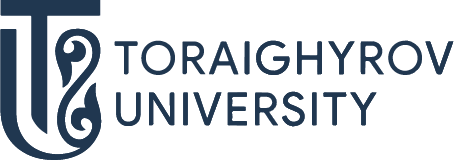 БІЛІМ БЕРУ БАҒДАРЛАМАЛАРЫ ӘЛЕМІН ТАНЫП БІЛ!6B071ИНЖЕНЕРИЯ ЖӘНЕ ИНЖЕНЕРЛІК ІС6B07103 Көлік, көлік техникасы және технологиялар ТРАЕКТОРИЯАвтомобильдер және автомобиль шаруашылығы Іштен жану қозғалтқыштары Вагондар мен вагон шаруашылығы Локомотивтерді пайдалану және жөндеуБОЛАШАҚТА ЖҰМЫСПЕН ҚАМТАМАСЫЗ ЕТУСІЗ ҚЫЗМЕТ ІСТЕЙ АЛАТЫН ОРЫНДАР:Көлік-машина жасау компанияларының Темір жол, автомобиль көлігі кәсіпорындарында Көлік-сервистік компаниялар тобы Көліктік бақылау мекемелері Әкімшілік полиция департаментіСіз қандай қызметте істей аласыз?Көлікті басқару интерфейстерін, Интеллектуалды көлік жүйелерін жобалаушы Аддитивті техникалық қызмет көрсету инженері Инженер-конструктор  Инженер-механик Көлік кешенінің бастығы Жол полициясының инспекторы Көлік желісінің қауіпсіздігі жөніндегі инженерДұрыс таңдау жаса – ToU оқуға кел